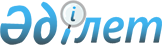 2008 жылы жекешелендіруге жататын Солтүстік Қазақстан облысы коммуналдық меншігінің объектілер тізбесін бекіту туралы
					
			Күшін жойған
			
			
		
					Солтүстік Қазақстан облысы әкімдігінің 2008 жылғы 15 тамыздағы N 245 қаулысы. Солтүстік Қазақстан облысының әділет Департаменті 2008 жылғы 22 қыркүйекте N 1687 тіркелді. Қолданылу мерзімінің өтуіне байланысты күші жойылды (Солтүстік Қазақстан облысы әкімі аппаратының 2015 жылғы 1 шілдедегі N 1.14-7/1840 хаты)      Ескерту. Қолданылу мерзімінің өтуіне байланысты күші жойылды (Солтүстік Қазақстан облысы әкімі аппаратының 01.07.2015 N 1.14-7/1840 хаты).

      "Қазақстан Республикасындағы жергілікті мемлекеттік басқару туралы" Қазақстан Республикасының 2001 жылғы 23 қаңтардағы N 148 Заңы  27 бабы 1 тармағы 2) тармақшасына сәйкес облыс әкімдігі ҚАУЛЫ ЕТЕДІ : 

      1. Қоса берілген 2008 жылы жекешелендіруге жататын Солтүстік Қазақстан облысы коммуналдық меншігінің объектілер тізбесі бекітілсін. 

      2. Осы қаулының орындалуын бақылау облыс әкімінің орынбасары В.Н.Балахонцевке жүктелсін. 

      3. Осы қаулы бірінші ресми жарияланған күннен он күнтізбелік күн өткеннен кейін қолданысқа енгізіледі. 

 Солтүстік Қазақстан облысының 2008 жылы жекешелендіруге тиесілі коммуналдық меншік объектілер тізбесі
					© 2012. Қазақстан Республикасы Әділет министрлігінің «Қазақстан Республикасының Заңнама және құқықтық ақпарат институты» ШЖҚ РМК
				
      Облыс әкімі

С.Біләлов
Облыс әкімінің
2008 жылғы 15 тамыздағы
N 245 қаулысымен бекітілді№ р/с 

Объект атауы 

Объектілер саны 

Балансұстаушы 

Орналасқан жері 

1 

2 

3 

4 

5 

1 

Орталық қырмандағы үй-кеңсе ғимараты 

1 

Тимирязев ауданының 

әкімдігі 

Тимирязев ауданы, Ишимский селосы, Новый көшесі, 131 үй 

2 

Шеберхана 

1 

Тимирязев ауданының 

әкімдігі 

Тимирязев ауданы, Ишимский селосы, Новый көшесі, 132 үй 

3 

Өлшеу үй-жайы 

1 

Тимирязев ауданының 

әкімдігі 

Тимирязев ауданы, Ишимский селосы, Новый көшесі, 134 үй 

4 

Орталық қырман 

1 

Тимирязев ауданының 

әкімдігі 

Тимирязев ауданы, Дзержинский селосы, Иманов көшесі, 9 үй 

5 

Машина-трактор шеберханасы 

ғимараты 

1 

Тимирязев ауданының 

әкімдігі 

Тимирязев ауданы, Дзержинский селосы, Юбилейный көшесі, 29 

6 

Бұрынғы дүкен ғимараты 

1 

Тимирязев ауданының 

әкімдігі 

Тимирязев ауданы, Мичурин селосы, Гагарин көшесі,7 үй 

7 

Газбаллондар қоймасы 

1 

Тимирязев ауданының 

әкімдігі 

Тимирязев ауданы,.Мичурин селосы, Жамбыл көшесі, 33 үй 

8 

Бұрынғы техникалық қызмет көрсету пункті ғимараты 

1 

Тимирязев ауданының 

әкімдігі 

Тимирязев ауданы, Хмельницкий селосы,Производ-ственнный көшесі, 

9 

N 1 электроцех 

ғимараты 

1 

Тимирязев ауданының 

әкімдігі 

Тимирязев ауданы, Мичурин селосы, Целинный көшесі, 23а 

10 

Мал шаруашылық базалары 

3 

Тимирязев ауданының 

әкімдігі 

Тимирязев ауданы, Хмельницкий селосы, Въездная көшесі, 14, 16, 18 

11 

Дүкен ғимараты 

1 

Тимирязев ауданының 

әкімдігі 

Тимирязев ауданы, Ынтымақ селосы, Центральный көшесі,, 24 

12 

Орталық кеңсе ғимараты 

1 

Тимирязев ауданының 

әкімдігі 

 Тимирязев ауданы, Дмитриевка селосы, Абай көшесі, 23 

13 

Мал шаруашылық базалары 

2 

Тимирязев ауданының 

әкімдігі 

 Тимирязев ауданы, Ишимский селосы, Степная көшесі, 17, Новый көшесі, 119 

14 

Бұрынғы ескі мектеп ғимараты 

1 

Тимирязев ауданының 

әкімдігі 

 Тимирязев ауданы, Мичурин селосы, Сабит Мұқанов көшесі, 17/1 

15 

Дүкен-наубайхана 

1 

Тимирязев ауданының 

әкімдігі 

 Тимирязев ауданы, Мичурин селосы,Целинный көшесі, 17 

16 

Жақтаулар (мал шаруашылық базалары) 

4 

Тимирязев ауданының 

әкімдігі 

 Тимирязев ауданы, Тимирязев селолық округі, Рассвет селосы, Фермерский көшесі, 1/3, 1/4, 1/5, 1/6 

17 

Көлікжайлар 

2 

Тимирязев ауданының 

әкімдігі 

 Тимирязев ауданы, Ақсуат селосы, Целинный көшесі, 71, 73 

18 

Бұрынғы селолық мәдениет үйі ғимараты 

1 

Тимирязев ауданының 

әкімдігі 

Тимирязев аданы, Тимирязев селосы, Тимирязевский көшесі 

19 

Мал шаруашылық базалары 

4 

Тимирязев ауданының 

әкімдігі 

Тимирязев ауданы, Интернациональ- 

ный селосы, Гагарин көшесі 

20 

Бұрынғы ескі асхана ғимараты 

1 

Тимирязев ауданының 

әкімдігі 

Тимирязев ауданы, Москворецкий селосы 

21 

Бұрынғы мал шаруашылық базалары 

12 

Тимирязев ауданының 

әкімдігі 

 Тимирязев ауданы, Мичурин селосы, Целинный көшесі, 3/1-12 

22 

Бұрынғы машина-трактор шеберханасы 

ғимараты 

1 

Тимирязев ауданының 

әкімдігі 

Тимирязев ауданы, Дзержинский селосы, Юбилейный көшесі, 

23 

Бұрынғы қойма ғимараты (ескі ферма 

ғимараты) 

1 

Тимирязев ауданының 

әкімдігі 

Тимирязев ауданы, Москворецкий селосы 

24 

Бұрынғы балабақша ғимараты 

1 

Тимирязев ауданының 

әкімдігі 

Тимирязев ауданы, Москворецкий селосы, Школьный көшесі, 

25 

Бұрынғы электроцех 

ғимараты 

1 

Тимирязев ауданының 

әкімдігі 

Тимирязев ауданы, Докучаев селосы, Школьный көшесі, 2 

26 

Мал шаруашылық базалары 

4 

Тимирязев ауданының 

әкімдігі 

Тимирязев ауданы, Дмитриевка селосы, Советский көшесі, 77/1-77/4 

27 

Мал шаруашылық базалары 

6 

Тимирязев ауданының 

әкімдігі 

Тимирязев ауданы, Дмитриевка селосы, Молодежный көшесі, 38/1-38/6 

28 

Бұрынғы монша ғимараты 

1 

Тимирязев ауданының 

әкімдігі 

Тимирязев ауданы, Комсомольский селосы, Гагарин көшесі, 24 

29 

Мал шаруашылық базалары 

1 

Тимирязев ауданының 

әкімдігі 

Тимирязев ауданы, Интернациональ- 

ный селосы, Озерный көшесі, 18 

30 

Бұрынғы монша ғимараты 

1 

Тимирязев ауданының 

әкімдігі 

Тимирязев ауданы, Мичуринский селосы, Целинный көшесі, 23 

31 

Жем-шөп цехы 

1 

Тимирязев ауданының 

әкімдігі 

Тимирязев ауданы, Ақжан селосы, Животноводческий көшесі, 7 

32 

Бұрынғы N 13 мал шаруашылық база ғимараты 

1 

Тимирязев ауданының 

әкімдігі 

Тимирязев ауданы, Ақжан селосы, Животноводческий көшесі, 13 

33 

Бұрынғы N 15 мал шаруашылық база ғимараты 

1 

Тимирязев ауданының 

әкімдігі 

Тимирязев ауданы, Ақжан селосы, Животноводческий көшесі, 15 

34 

Бұрынғы N 16 мал шаруашылық база ғимараты 

1 

Тимирязев ауданының 

әкімдігі 

Тимирязев ауданы, Ақжан селосы, Животноводческий көшесі, 16 

35 

Бұрынғы автокөлікжай 

ғимараты 

1 

Тимирязев ауданының 

әкімдігі 

Тимирязев ауданы, Ақжан селосы, Целинный, 34 

36 

№N 2 сүрлем шұңқыры 

1 

Тимирязев ауданының 

әкімдігі 

Тимирязев ауданы, Приозерный селосы, Животноводческий 3 

37 

№N 3 сүрлем шұңқыры 

1 

Тимирязев ауданының 

әкімдігі 

Тимирязев ауданы, Приозерный селосы, Животноводческий 5 

38 

Бұрынғы мал шаруашылық базалары 

10 

Тимирязев ауданының 

әкімдігі 

Тимирязев ауданы, Победа поселосы 

39 

Бұрынғы мал шаруашылық базалары 

1 

Тимирязев ауданының 

әкімдігі 

Тимирязев ауданы, Интернациональ- 

ный селосы, Озерный көшесі ,17 

40 

"ВАЗ 21061" 

автомобилі, мемлекеттік нөмір Т 479 АС, 1996 жылы шығарылған 

1 

"Тимирязев ауданының ішкі істер бөлімі" мемлекеттік мекемесі 

Тимирязев ауданы, Тимирязев селосы 

41 

"ВАЗ 21053" автомобилі, мемлекеттік нөмірі Т 482 АС, 1997 жылы шығарылған 

1 

"Тимирязев ауданының ішкі істер бөлімі" мемлекеттік мекемесі 

Тимирязев ауданы, Тимирязев селосы 

42 

Тері қабылдау қоймасы 

1 

Тимирязев ауданының 

әкімдігі 

Тимирязев ауданы, Интернациональ- 

ный селосы, Озерный көшесі 

43 

Мамандандырылған емдеу-алдын алу мекемесінің 

ғимараты 

20 

Тайынша ауданының 

кімі 

Тайынша ауданы, Летовочный селосы 

44 

"ВАЗ 2121" автомобилі, мемлекеттік нөмірі Т 392 КР, 1993 жылы шығарылған 

1 

"Тайынша ауданының ішкі істер басқармасы" мемлекеттік мекемесі 

Тайынша ауданы, Тайынша қаласы, 

45 

"УАЗ 3909" 

автомобилі, мемлекеттік нөмірі Т 391 КР, 1996 жылы шығарылған 

1 

"Тайынша ауданының ішкі істер басқармасы" мемлекеттік мекемесі 

Тайынша ауданы, Тайынша қаласы, 

46 

"ВАЗ 210610" 

автомобилі, мемлекеттік нөмірі Т 389 КР, 1995 жылы шығарылған 

1 

"Тайынша ауданының ішкі істер басқармасы" мемлекеттік мекемесі 

Тайынша ауданы, Тайынша қаласы, 

47 

Бұрынғы қазандық ғимараты 

1 

Ақжар ауданының 

әкімдігі 

Ақжар ауданы, Қзылту селосы, 

48 

Бұрынғы лимонад цехы ғимараты 

1 

Ақжар ауданының 

әкімдігі 

Ақжар ауданы, Ленинградский селосы, Горький көшесі, 43 үй 

49 

"М-2141" автомобилі, мемлекеттік нөмірі Т 991 АN, 1991 жылы шығарылған 

1 

"Ақжар аудандық емханасы" коммуналдық мемлекеттік қазыналық кәсіпорны 

Ақжар ауданы, Талшық селосы 

50 

Бұрынғы аралас тауарлар дүкені ғимараты 

1 

Ақжар ауданының 

әкімдігі 

Ақжар ауданы, Қулыкөл селосы 

51 

Темір жол дүкені ғимараты 

1 

Ақжар ауданының 

әкімдігі 

Ақжар ауданы, Талшық селосы, Вокзальный к, 17 

52 

Бұрынғы "Шаруашылық тауарлар" дүкені ғимараты 

1 

Ақжар ауданының 

әкімдігі 

Ақжар ауданы, Талшық селосы, Целинный көшесі 

53 

Бұрынғы "Универсам" дүкені ғимараты 

1 

Ақжар ауданының 

әкімдігі 

Ақжар ауданы, Айсара селосы 

54 

Жатақхана ғимара- 

тындағы аумағы 7,9 шаршы метр үй-жай 

1 

Петропавл қаласының 

әкімдігі 

Петропавл қаласы, Шухов көшесі, 30 

55 

"Газ-31029", мемлекеттік нөмірі Т 229 BL, 1993 жылы шығарылған 

1 

"Солтүстік Қазақстан облысының 

әкімдігінің автокәсіпорны" коммуналдық мемлекеттік қазыналық кәсіпорны 

Петропавл қаласы, Сабит Мұқанов көшесі, 51 

56 

"Газ-3110", мемлекеттік нөмірі Т 237 BL, 1998 жылы шығарылған 

1 

"Солтүстік Қазақстан облысының 

әкімдігінің автокәсіпорны" коммуналдық мемлекеттік қазыналық кәсіпорны 

Петропавл қаласы, Сабит Мұқанов көшесі, 51 

57 

"Газ-3110", мемлекеттік нөмірі Т 656 BМ, 1998 жылы шығарылған 

1 

"Солтүстік Қазақстан облысының 

әкімдігінің автокәсіпорны" коммуналдық мемлекеттік қазыналық кәсіпорны 

Петропавл қаласы, Сабит Мұқанов көшесі, 51 

58 

"ВАЗ 21213", мемлекеттік нөмірі Т 226 КР, 1994 жылы шығарылған 

1 

"Ішкі істер департаменті" мемлекеттік мекемесі 

Петропавл қаласы, Қазақстан Конституциясы көшесі, 51 

59 

"УАЗ 31512", мемлекеттік нөмірі Т 209 КР, 1996 жылы шығарылған 

1 

"Ішкі істер департаменті" мемлекеттік мекемесі 

Петропавл қаласы, Қазақстан Конституциясы көшесі, 51 

60 

"УАЗ 31512", мемлекеттік нөмірі Т 218 КР, 1996 жылы шығарылған 

1 

"Ішкі істер департаменті" мемлекеттік мекемесі 

Петропавл қаласы, Қазақстан Конституциясы көшесі, 51 

61 

"ГАЗ 31029" 

автомобилі, мемлекеттік нөмірі Т 034 КР, 1996 жылы шығарылған 

1 

"Ішкі істер департаменті" мемлекеттік мекемесі 

Петропавл қаласы, Қазақстан Конституциясы көшесі, 51 

62 

"ВАЗ 21061" 

автомобилі, мемлекеттік нөмірі Т 037 КР, 2000 жылы шығарылған 

1 

"Ішкі істер департаменті" мемлекеттік мекемесі 

Петропавл қаласы, Қазақстан Конституциясы көшесі, 51 

63 

"ВАЗ 21061" 

автомобилі, мемлекеттік нөмірі Т 055 КР, 2000 жылы шығарылған 

1 

"Ішкі істер департаменті" мемлекеттік мекемесі 

Петропавл қаласы, Қазақстан Конституциясы көшесі, 51 

64 

"ВАЗ 21053" 

автомобилі, мемлекеттік нөмірі Т 062 КР, 2000 жылы шығарылған 

1 

"Ішкі істер департаменті" мемлекеттік мекемесі 

Петропавл қаласы, Қазақстан Конституциясы көшесі, 51 

65 

"ВАЗ 21061" 

автомобилі, мемлекеттік нөмірі Т 063 КР, 2000 жылы шығарылған 

1 

"Ішкі істер департаменті" мемлекеттік мекемесі 

Петропавл қаласы, Қазақстан Конституциясы көшесі, 51 

66 

"ВАЗ 21061" 

автомобилі, мемлекеттік нөмірі Т 122 КР, 2000 жылы шығарылған 

1 

"Ішкі істер департаменті" мемлекеттік мекемесі 

Петропавл қаласы, Қазақстан Конституциясы көшесі, 51 

67 

"ВАЗ 21213" 

автомобилі, мемлекеттік нөмірі Т 103 АС, 1998 жылы шығарылған 

1 

"Ішкі істер департаменті" мемлекеттік мекемесі 

Петропавл қаласы, Қазақстан Конституциясы көшесі, 51 

68 

"ГАЗ 3110" 

автомобилі, мемлекеттік нөмірі Т 138 КР, 1998 жылы шығарылған 

1 

"Ішкі істер департаменті" мемлекеттік мекемесі 

Петропавл қаласы, Қазақстан Конституциясы көшесі, 51 

69 

"ГАЗ 330210" 

автомобилі, мемлекеттік нөмірі Т 144 КР, 1996 жылы шығарылған 

1 

"Ішкі істер департаменті" мемлекеттік мекемесі 

Петропавл 

қаласы, Қазақстан Конституциясы көшесі, 51 

70 

Nissan Patrol автомобилі, мемлекеттік нөмірі Т 090 КР, 1992 жылы шығарылған 

1 

"Ішкі істер департаменті" мемлекеттік мекемесі 

Петропавл қаласы, Қазақстан Конституциясы көшесі, 51 

71 

"УАЗ 31512" 

автомобилі, мемлекеттік нөмірі Т 291 КР, 1996 жылы шығарылған 

1 

"Петропавл қаласының 

медициналық айықтырғышы" мемлекеттік мекемесі 

Петропавл қаласы, Қазақстан Конституциясы көшесі, 51 

72 

"УАЗ 31512" 

автомобилі, мемлекеттік нөмірі Т 280 АС, 1991 жылы шығарылған 

1 

"Петропавл қаласының 

медициналық айықтырғышы" мемлекеттік мекемесі 

Петропавл қаласы, Қазақстан Конституциясы көшесі, 51 

73 

Аумағы 19,3 шаршы метр үй-жай 

1 

Петропавл қаласының әкімдігі 

Петропавл қаласы, Труд көшесі, 28 үй 

74 

"ГАЗ-3110-101" автомобилі, 2002 жылы шығарылған 

1 

"Солтүстік Қазақстан облысының 

әкімдігінің жергілікті салық басқармасы" мемлекеттік мекемесі 

Петропавл қаласы, Мир көшесі, 69 үй 

75 

 "Volvo 940" автомобилі, мемлекеттік нөмірі Т 125 АА, 1998 жылы шығарылған 

1 

 "Петропавл қаласы әкімдігінің 

істер басқармасы" мемлекеттік коммуналдық 

қазыналық кәсіпорны 

Петропавл қаласы, Қазақстан Конституциясы көшесі, 23 

76 

Бұрынғы хауыз ғимараты 

1 

Петропавл қаласының 

әкімдігі 

Петропавл қаласы, Шухов көшесі, 34А 

77 

"Кубань" Г1к1-02, автомобилі, мемлекеттік нөмірі Т 446 ВА 1990 жылы шығарылған 

1 

"Ғабит Мүсірепов атындағы ауданның 

мәдениет үйі" 

коммуналдық мемлекеттік қазыналық кәсіпорны 

Ғабит Мүсірепов атындағы аудан, Новоишимский селосы 

78 

N 9 мал шаруашылық база кешендерінің 

ғимараты 

1 

Ғабит Мүсірепов атындағы ауданның 

әкімдігі 

Ғабит Мүсірепов атындағы аудан, Тоқты селосы 

79 

Бұрынғы май зауыты ғимараты 

1 

Ғабит Мүсірепов атындағы ауданның 

әкімдігі 

Ғабит Мүсірепов атындағы аудан, Салқынкөл селосы (өнеркәсіптік аймақ) 

80 

Бұрынғы монша ғимараты 

1 

Ғабит Мүсірепов атындағы ауданның 

әкімдігі 

Ғабит Мүсірепов атындағы аудан, Салқынкөл селосы, Комсомольский көшесі 

81 

Бұрынғы су айдағыш ғимарат 

1 

Ғабит Мүсірепов атындағы ауданның 

әкімдігі 

Ғабит Мүсірепов атындағы аудан, Салқынкөл селосы, Комсомольский көшесі 

82 

САЗ 35-07 автомашина, 1990 жылы шығарылған, мемелекеттік нөмірі 92-44 КТМ 

1 

Ғабит Мүсірепов атындағы ауданның білім бөлімі" мемлекеттік мекемесі 

Ғабит Мүсірепов атындағы аудан, Новоишимский селосы 

83 

"УАЗ 31512", мемлекеттік нөмірі Т 451 BL, 1992 жылы шығарылған 

1 

Ғабит Мүсірепов атындағы ауданы Тахтаброд селолық округі 

әкімінің аппараты" мемлекеттік мекемесі 

Ғабит Мүсірепов атындағы аудан, Новоишимский селосы 

84 

"ГАЗ 3110" 

автомобилі, мемлекеттік нөміріТ 424 ВН, 1990 жылы шығарылған 

1 

Ғабит Мүсірепов атындағы ауданы Салқынкөл селолық округі 

әкімінің аппараты" мемлекеттік мекемесі 

Ғабит Мүсірепов атындағы аудан, Новоишимский селосы 

85 

"УАЗ 31512" 

автомобилі, мемлекеттік нөмірі Т 362 АС, 1995 жылы шығарылған 

1 

"Ғабит Мүсірепов атындағы ауданның ішкі істер бөлімі" мемлекеттік мекемесі 

Ғабит Мүсірепов атындағы аудан, Новоишимский селосы, 

86 

"УАЗ 31512" автомобилі, мемлекеттік нөмірі Т 365 АС, 1995 жылы шығарылған 

1 

"Ғабит Мүсірепов атындағы ауданның ішкі істер бөлімі" мемлекеттік мекемесі 

Ғабит Мүсірепов атындағы аудан, Новоишимский селосы, 

87 

Бұрынғы мектеп ғимараты 

1 

Ғабит Мүсірепов атындағы ауданның 

әкімдігі 

Ғабит Мүсірепов атындағы аудан, Березовка селосы, 

88 

"ГАЗ 2410", мемлекеттік нөмірі Т 356 КР, 1991 жылы шығарылған 

1 

"Ғабит Мүсірепов атындағы ауданның ішкі істер бөлімі" 

Ғабит Мүсірепов атындағы аудан, Новоишимский селосы, 

89 

Бұрынғы перзентхана бөлімшесі ғимараты 

1 

Есіл ауданының 

әкімдігі 

Есіл ауданы, Спасовка селосы 

90 

Бұрынғы қоғамдық монша ғимараты 

1 

Есіл ауданының 

әкімдігі 

Есіл ауданы, Спасовка селосы 

91 

Бұрынғы газ телімі ғимараты 

1 

Есіл ауданының 

әкімдігі 

Есіл ауданы, Спасовка селосы 

92 

Құрылысы аяқталмаған орталық қазандық 

ғимараты 

1 

Есіл ауданының 

әкімдігі 

Есіл ауданы, Новоузенка селосы 

93 

Бұрынғы терапия ғимараты 

1 

Есіл ауданының 

әкімдігі 

Есіл ауданы, Корнеевка селосы 

94 

Бұрынғы мемлекеттік тергеу комитеті ғимараты 

1 

Есіл ауданының 

әкімдігі 

Есіл ауданы, Корнеевка селосы 

95 

Қойма ғимараты 

1 

Есіл ауданының 

әкімдігі 

Есіл ауданы, Қарағай селосы 

96 

Бір қабатты қазандық және үй асты орны бар қойма ғимараты 

1 

Есіл ауданының 

әкімдігі 

Есіл ауданы, Явленка селосы, (даярлау кеңсесі аумағы) 

97 

Бұрынғы интернат ғимараты 

1 

Есіл ауданының 

әкімдігі 

Есіл ауданы Чириковка селосы 

98 

Аудандық тұтыну одағы дүкені ғимараты 

1 

Есіл ауданының 

әкімдігі 

Есіл ауданы, Қарағай селосы 

99 

Бұрынғы ауыл шаруашылық басқармасы ғимараты 

1 

Есіл ауданының 

әкімдігі 

Есіл ауданы, Корнеевка селосы 

100 

Бұрынғы аурухана стационары ғимараты 

1 

Есіл ауданының 

әкімдігі 

Есіл ауданы, Корнеевка селосы 

101 

Бұрынғы мал шаруашылық ферма ғимараты (түгендеу нөмірі 43) 

1 

Есіл ауданының 

әкімдігі 

Есіл ауданы, Покровка селосы 

102 

Бұрынғы монша ғимараты 

1 

Есіл ауданының 

әкімдігі 

Есіл ауданы, Таранғұл селолық округы, Иверск селосы 

103 

Бұрынғы азық-түлік комбинаты 

ғимаратының бөлігі 

1 

Есіл ауданының 

әкімдігі 

Есіл ауданы, Явленка селосы 

104 

Бұрынғы қасапхана ғимараты 

1 

Есіл ауданының 

әкімдігі 

Есіл ауданы, Покровка селолық округы, Покровка селосы 

105 

Бұрынғы техникалық қызмет көрсету пункті ғимараты 

1 

Есіл ауданының 

әкімдігі 

Есіл ауданы, Спассовка селолық округі, Тауағаш селосы 

106 

Бұрынғы дүкен ғимараты 

1 

Есіл ауданының 

әкімдігі 

Есіл ауданы, Спассовка селолық округі, Тауағаш селосы 

107 

"ВАЗ 21061" автомобилі, мемлекеттік нөмірі Т 322 АС, 1996 жылы шығарылған 

1 

"Есіл ауданының ішкі істер бөлімі" мемлекеттік мекемесі 

Есіл ауданы, Явленка селосы 

108 

Бұрынғы дүкен ғимараты 

1 

Есіл ауданының әкімдігі 

Есіл ауданы, Тауағаш селосы 

109 

Аумағы 325,5 шаршы метр үй-жай 

1 

 "Красный бор" мемлекеттік мекемесі 

Петропавл қаласы, Заводская көшесі, 23 

110 

Мал шаруашылық базалары 

1 

Шал ақын ауданының 

әкімдігі 

Шал ақын ауданы, Социал селосы 

111 

Мал шаруашылық базалары 

1 

Шал ақын ауданының 

әкімдігі 

Шал ақын ауданы, Социал селосы 

112 

Новопокровка орта мектебінің бұрынғы қазандық ғимараты 

1 

Шал ақын ауданының 

әкімдігі 

Шал ақын ауданы, Новопокровка селосы 

113 

Бұрынғы өндірістік дүкен ғимараты 

1 

Шал ақын ауданының 

әкімдігі 

Шал ақын ауданы, Новопокровка селолық округы, Новопокровка селосы 

114 

Бұрынғы клуб ғимараты 

1 

Шал ақын ауданының 

әкімдігі 

Шал ақын ауданы, Сухорабов селолық округы, Ольгинка селосы 

115 

Ғимарат 

1 

Шал ақын ауданының 

әкімдігі 

 Шал акын, Сергеевка қаласы, Ленинградский тұйық көшесі, 2 

116 

Бұрынғы дүкен ғимараты 

1 

Шал ақын ауданының 

әкімдігі 

 Шал ақын ауданы, Семиполка селосы 

117 

Ғимарат 

1 

Шал ақын ауданының 

әкімдігі 

Шал ақын ауданы, Сергеевка қаласы, Победа көшесі, 38 

118 

Техникалық қызмет көрсету пункті ғимараты 

1 

Шал ақын ауданының 

әкімдігі 

Шал ақын ауданы, Балуан селосы 

119 

Бұрынғы спорт кешені ғимараты 

1 

Шал ақын ауданының 

әкімдігі 

 Шал ақын ауданы, Сергеевка қаласы, Мир көшесі, 122"б" 

120 

Бұрынғы "Автомобилист" өндірістік кооператив қазандығы ғимараты 

1 

Шал ақын ауданының 

әкімдігі 

Шал ақын ауданы, Сергеевка қаласы, Мир көшесі 

121 

Бұрынғы "Автомобилист" өндірістік кооператив кеңсе ғимараты 

1 

Шал ақын ауданының 

әкімдігі 

Шал ақын ауданы, Сергеевка қаласы, Мир көшесі 

122 

Бұрынғы қалалық азық-түлік комбинаты ғимаратының бөлігі (наубайхана) 

1 

Шал ақын ауданының 

әкімдігі 

Шал ақын ауданы, Сергеевка қаласы, Дружба көшесі 2 

123 

Бұрынғы қалалық азық-түлік комбинатының кеңсеғимараты 

Шал ақын ауданының әкімдігі 

Шал ақын ауданы, Сергеевка қаласы, Дружба көшесі 2 

124 

Қойма орындары бар орталық қазандық 

ғимараты 

1 

Шал ақын ауданының 

әкімдігі 

 Шал ақын ауданы, Ақан-барақ селосы 

125 

Бұрынғы "Волна" мейрамханасының ғимараты 

1 

Шал ақын ауданының 

әкімдігі 

 Шал ақын ауданы, Сергеевка қаласы, Победа көшесі 

126 

Тазарту қондырғылары 

ғимараты 

1 

Шал ақын ауданының 

әкімдігі 

 Шал ақын ауданы, Сергеевка қаласы,Степная көшесі 

127 

Бұрынғы көп пәтерлі тұрғын үй ғимараты 

1 

Шал ақын ауданының 

әкімдігі 

Шал ақын ауданы, Сергеевка қаласы, Дуйсен Шопанұлы көшесі, 16 

128 

Бұрынғы бұзау қора ғимараты 

1 

Қызылжар ауданының 

әкімдігі 

Қызылжар ауданы, Петерфельд селосы 

129 

Бұрынғы бұзау қора ғимараты 

1 

Қызылжар ауданының 

әкімдігі 

Қызылжар ауданы, Петерфельд селосы 

130 

Бұрынғы қасапхана ғимараты 

1 

Қызылжар ауданының 

әкімдігі 

Қызылжар ауданы, Петерфельд селосы 

131 

Бұрынғы ірі қара мал базасы ғимараты 

1 

Қызылжар ауданының 

әкімдігі 

Қызылжар ауданы, Кондратовка селосы 

132 

Бұрынғы дүкен ғимараты 

1 

Қызылжар ауданының 

әкімдігі 

Қызылжар ауданы, Гончаровка селосы 

133 

Бұрынғы қазандық ғимараты 

1 

Қызылжар ауданының 

әкімдігі 

Қызылжар ауданы, Бугровое селосы 

134 

Бұрынғы сиыр қорасының ғимараты 

1 

Қызылжар ауданының 

әкімдігі 

Қызылжар ауданы, Измайловка селосы 

135 

Мұнай айдау станциясының электрлі желілері 

Қызылжар ауданының 

әкімдігі 

Қызылжар ауданы, Нефтяниктер тұрғын поселкесі, Петерфельд селосы 

136 

Бұрынғы ветпункт ғимараты 

1 

Қызылжар ауданының 

әкімдігі 

Қызылжар ауданы, Петерфельд селосы, 

137 

"ВАЗ 21061" 

автомобилі, мемлекеттік нөмірі Т 305 КР, 1994 жылы шығарылған 

1 

"Қызылжар ауданының ішкі істер бөлімі" мемлекеттік мекемесі 

Қызылжар ауданы, Бескөл поселкесі 

138 

"ВАЗ 21060", автомобилі, нөмірі берілмеген, 1995 жылы шығарылған 

1 

""Қызылжар ауданының ішкі істер бөлімі" мемлекеттік мекемесі 

Қызылжар ауданы, Бескөл поселкесі 

139 

"ВАЗ 2121", автомобилі, нөмірі берілмеген, 1992 жылы шығарылған 

1 

""Қызылжар ауданының ішкі істер бөлімі" мемлекеттік мекемесі 

Қызылжар ауданы, Бескөл поселкесі 

140 

"ГАЗ 31029" автомобилі, нөмірі берілмеген, 1996 жылы шығарылған 

1 

""Қызылжар ауданының ішкі істер бөлімі" мемлекеттік мекемесі 

Қызылжар ауданы, Бескөл поселкесі 

141 

Аумағы 136,3 шаршы метр сауда орталығы үй -жайы 

1 

Мағжан Жұмабаев ауданының 

әкімдігі 

Мағжан Жұмабаев ауданы, Чистовской селосы 

142 

Аумағы 20 шаршы метр сауда орталығы үй -жайы 

1 

Мағжан Жұмабаев ауданының 

әкімдігі 

Мағжан Жұмабаев ауданы, Чистовской селосы 

143 

Аумағы 88,45 шаршы метр сауда орталығы үй -жайы 

1 

Мағжан Жұмабаев ауданының 

әкімдігі 

Мағжан Жұмабаев ауданы, Чистовской селосы 

144 

Бұрынғы дүкен ғимараты 

1 

Мағжан Жұмабаев ауданының 

әкімдігі 

Мағжан Жұмабаев ауданы, Сулышоқ селосы 

145 

Бұрынғы қазандық ғимараты 

1 

Мағжан Жұмабаев ауданының 

әкімдігі 

Мағжан Жұмабаев ауданы, Зарослое селосы 

146 

Бұрынғы мектеп ғимараты 

1 

Мағжан Жұмабаев ауданының 

әкімдігі 

Мағжан Жұмабаев ауданы, Селекты селосы 

147 

Бұрынғы мектеп ғимараты 

1 

Мағжан Жұмабаев ауданының 

әкімдігі 

Мағжан Жұмабаев ауданы, Рявкин селосы 

148 

Бұрынғы газ қоймасы ғимараты 

1 

Мағжан Жұмабаев ауданының 

әкімдігі 

Мағжан Жұмабаев ауданы, Майбалық селосы 

149 

Бұрынғы сауықтыру базасы ғимараты 

1 

Мағжан Жұмабаев ауданының 

әкімдігі 

Мағжан Жұмабаев ауданы, Майбалық селосы 

150 

Бұрынғы сауықтыру базасы ғимараты 

1 

Мағжан Жұмабаев ауданының 

әкімдігі 

Мағжан Жұмабаев ауданы, Майбалық селосы 

151 

Бұрынғы сауықтыру базасы ғимараты 

1 

Мағжан Жұмабаев ауданының 

әкімдігі 

Мағжан Жұмабаев ауданы, Майбалық селосы 

152 

Бұрынғы сауықтыру базасы ғимараты 

1 

Мағжан Жұмабаев ауданының 

әкімдігі 

Мағжан Жұмабаев ауданы, Майбалық селосы 

153 

Бұрынғы база ғимараты 

1 

Мағжан Жұмабаев ауданының 

әкімдігі 

Мағжан Жұмабаев ауданы, Майбалық селосы 

154 

Бұрынғы база ғимараты 

1 

Мағжан Жұмабаев ауданының 

әкімдігі 

Мағжан Жұмабаев ауданы, Майбалық селосы 

155 

Бұрынғы база ғимараты 

1 

Мағжан Жұмабаев ауданының 

әкімдігі 

Мағжан Жұмабаев ауданы, Майбалық селосы 

156 

Бұрынғы база ғимараты 

1 

Мағжан Жұмабаев ауданының 

әкімдігі 

Мағжан Жұмабаев ауданы, Майбалық селосы, 

157 

Бұрынғы база ғимараты 

1 

Мағжан Жұмабаев ауданының 

әкімдігі 

Мағжан Жұмабаев ауданы, Майбалық селосы 

158 

Бұрынғы база ғимараты 

1 

Мағжан Жұмабаев ауданының 

әкімдігі 

Мағжан Жұмабаев ауданы, Майбалық селосы 

159 

Бұрынғы база ғимараты 

1 

Мағжан Жұмабаев ауданының 

әкімдігі 

Мағжан Жұмабаев ауданы, Майбалық селосы 

160 

Бұрынғы база ғимараты 

1 

Мағжан Жұмабаев ауданының 

әкімдігі 

Мағжан Жұмабаев ауданы, Майбалық селосы 

161 

Бұрынғы база ғимараты 

1 

Мағжан Жұмабаев ауданының 

әкімдігі 

Мағжан Жұмабаев ауданы, Майбалық селосы 

162 

Бұрынғы база ғимараты 

1 

Мағжан Жұмабаев ауданының 

әкімдігі 

Мағжан Жұмабаев ауданы, Майбалық селосы 

163 

Бұрынғы база ғимараты 

1 

Мағжан Жұмабаев ауданының 

әкімдігі 

Мағжан Жұмабаев ауданы, Майбалық селосы 

164 

Бұрынғы база ғимараты 

1 

Мағжан Жұмабаев ауданының 

әкімдігі 

Мағжан Жұмабаев ауданы, Майбалық селосы 

165 

Бұрынғы база ғимараты 

1 

Мағжан Жұмабаев ауданының 

әкімдігі 

Мағжан Жұмабаев ауданы, Майбалық селосы 

166 

Бұрынғы база ғимараты 

1 

Мағжан Жұмабаев ауданының 

әкімдігі 

Мағжан Жұмабаев ауданы, Майбалық селосы 

167 

Бұрынғы база ғимараты 

1 

Мағжан Жұмабаев ауданының 

әкімдігі 

Мағжан Жұмабаев ауданы, Майбалық селосы 

168 

Бұрынғы от жағу қоймасы ғимараты 

1 

Мағжан Жұмабаев ауданының 

әкімдігі 

Мағжан Жұмабаев ауданы, Сейфуллин селосы 

169 

Бұрынғы мал шаруашылық базалар ғимараты 

1 

Мағжан Жұмабаев ауданының 

әкімдігі 

Мағжан Жұмабаев ауданы, Летовка селосы 

170 

Бұрынғы мал шаруашылық базалар ғимараты 

1 

Мағжан Жұмабаев ауданының 

әкімдігі 

Мағжан Жұмабаев ауданы, Летовка селосы 

171 

Бұрынғы мәдениет үйі ғимараты 

1 

Мағжан Жұмабаев ауданының 

әкімдігі 

Мағжан Жұмабаев ауданы, Молодогвардейский селосы 

172 

Бұрынғы машина-трактор шеберханасы 

ғимараты 

1 

Мағжан Жұмабаев ауданының 

әкімдігі 

Мағжан Жұмабаев ауданы, Дүйсеке селосы 

173 

Бұрынғы дүкен ғимараты 

1 

Мағжан Жұмабаев ауданының 

әкімдігі 

Мағжан Жұмабаев ауданы, Беняш селосы 

174 

Бұрынғы қазандық ғимараты 

1 

Мағжан Жұмабаев ауданының 

әкімдігі 

Мағжан Жұмабаев ауданы, Октябрьск селосы 

175 

Бұрынғы мал шаруашылық кешен ғимараты 

1 

Мағжан Жұмабаев ауданының 

әкімдігі 

Мағжан Жұмабаев ауданы, Октябрьск селосы 

176 

Бұрынғы бұзау қора ғимараты 

1 

Мағжан Жұмабаев ауданының әкімдігі 

Мағжан Жұмабаев ауданы, Октябрьск селосы 

177 

Бұрынғы N 1 сиыр қора ғимараты 

1 

Мағжан Жұмабаев ауданының әкімдігі 

Мағжан Жұмабаев ауданы, Октябрьск селосы 

178 

Бұрынғы N3 сиыр қора ғимараты 

1 

Мағжан Жұмабаев ауданының 

әкімдігі 

Мағжан Жұмабаев ауданы, Октябрьск селосы 

179 

Бұрынғы N4 сиыр қора ғимараты 

1 

Мағжан Жұмабаев ауданының 

әкімдігі 

Мағжан Жұмабаев ауданы, Октябрьск селосы 

180 

Бұрынғы N5 сиыр қора ғимараты 

1 

Мағжан Жұмабаев ауданының 

әкімдігі 

Мағжан Жұмабаев ауданы, Октябрьск селосы 

181 

Бұрынғы N2 сиыр қора ғимараты 

1 

Мағжан Жұмабаев ауданының 

әкімдігі 

Мағжан Жұмабаев ауданы, Суворовка селосы 

182 

Бұрынғы N3 сиыр қора ғимараты 

1 

Мағжан Жұмабаев ауданының 

әкімдігі 

Мағжан Жұмабаев ауданы, Суворовка селосы 

183 

Бұрынғы бұзау қора ғимараты 

1 

Мағжан Жұмабаев ауданының 

әкімдігі 

Мағжан Жұмабаев ауданы, Суворовка селосы 

184 

Бұрынғы бұзау қора ғимараты 

1 

Мағжан Жұмабаев ауданының 

әкімдігі 

Мағжан Жұмабаев ауданы, Суворовка селосы 

185 

Асфальтты алаң 

1 

Мағжан Жұмабаев ауданының әкімдігі 

Мағжан Жұмабаев ауданы, Суворовка селосы 

186 

Бұрынғы N 1 жатақхана ғимараты 

1 

Мағжан Жұмабаев ауданының 

әкімдігі 

Мағжан Жұмабаев ауданы, Советский селосы 

187 

Бұрынғы N 2 жатақхана ғимараты 

1 

Мағжан Жұмабаев ауданының 

әкімдігі 

Мағжан Жұмабаев ауданы, Советский селосы 

188 

Бұрынғы N 3 жатақхана ғимараты 

1 

Мағжан Жұмабаев ауданының 

әкімдігі 

Мағжан Жұмабаев ауданы, Советский селосы 

189 

Бұрынғы атыс тирі ғимараты 

1 

Мағжан Жұмабаев ауданының 

әкімдігі 

Мағжан Жұмабаев ауданы, Советский селосы 

190 

Бұрынғы орталық қырман ғимараты 

1 

Мағжан Жұмабаев ауданының 

әкімдігі 

Мағжан Жұмабаев ауданы, Советский селосы 

191 

N 4 бөлімшенің бұрынғы дүкен ғимараты 

1 

Мағжан Жұмабаев ауданының 

әкімдігі 

Мағжан Жұмабаев ауданы, Советский селосы 

192 

ерітінді-бетонды түйіні 

1 

Мағжан Жұмабаев ауданының 

әкімдігі 

Мағжан Жұмабаев ауданы, Возвышенка селосы, Промышленное көшесі 

193 

бұрынғы монша ғимараты 

1 

Мағжан Жұмабаев ауданының 

әкімдігі 

Мағжан Жұмабаев ауданы, Возвышенка селосы, Ленин көшесі 

194 

Бұрынғы оқу комбинаты ғимараты 

1 

Мағжан Жұмабаев ауданының 

әкімдігі 

Мағжан Жұмабаев ауданы, Возвышенка селосы, Жұмабаев көшесі 

195 

Бұрынғы автобаза қоймасының ғимараты 

1 

Мағжан Жұмабаев ауданының 

әкімдігі 

Мағжан Жұмабаев ауданы, Возвышенка селосы, 

196 

Бұрынғы ветаптека көлікжайының ғимараты 

1 

Мағжан Жұмабаев ауданының 

әкімдігі 

Мағжан Жұмабаев ауданы, Возвышенка селосы, Береговая көшесі 

197 

Бұрынғы аудандық тұтыну кеңесінің көлікжайы 

1 

Мағжан Жұмабаев ауданының 

әкімдігі 

Мағжан Жұмабаев ауданы, Возвышенка селосы, Садовая көшесі 

198 

Бұрынғы"Күнделікті тұтыну тауарлары 

дүкенінің ғимараты 

1 

Мағжан Жұмабаев ауданының 

әкімдігі 

Мағжан Жұмабаев ауданы, Возвышенка селосы 

199 

Бұрынғы су тегеурінді мұнара ғимараты 

1 

Мағжан Жұмабаев ауданының 

әкімдігі 

Мағжан Жұмабаев ауданы, Малое селосы 

200 

Бұрынғы құю бөлімшесінің ғимараты 

1 

Мағжан Жұмабаев ауданының 

әкімдігі 

Мағжан Жұмабаев ауданы, Пролетарка селосы 

201 

Бұрынғы сүт-тауар фермасының ғимараты 

1 

Мағжан Жұмабаев ауданының 

әкімдігі 

Мағжан Жұмабаев ауданы, Пролетарка селосы 

202 

Бұрынғы сүт-тауар фермасының ғимараты 

1 

Мағжан Жұмабаев ауданының 

әкімдігі 

Мағжан Жұмабаев ауданы, Пролетарка селосы 

203 

Бұрынғы перзентхана бөлімшесі ғимараты 

1 

Мағжан Жұмабаев ауданының 

әкімдігі 

Мағжан Жұмабаев ауданы, Пролетарка селосы 

204 

Бұрынғы құрылыс тобы бөлімшесінің 

ғимараты 

1 

Мағжан Жұмабаев ауданының 

әкімдігі 

Мағжан Жұмабаев ауданы, Пролетарка селосы 

205 

Бұрынғы құрылыс тобы бөлімшесінің 

ғимараты 

1 

Мағжан Жұмабаев ауданының 

әкімдігі 

Мағжан Жұмабаев ауданы, Пролетарка селосы 

206 

Бұрынғы су тегеурінді мұнара ғимараты 

1 

Мағжан Жұмабаев ауданының 

әкімдігі 

Мағжан Жұмабаев ауданы, Моховое селосы 

207 

Бұрынғы жатақхана ғимараты 

1 

Мағжан Жұмабаев ауданының 

әкімдігі 

Мағжан Жұмабаев ауданы, Александровка селосы 

208 

Малға арналған орын 

1 

Мағжан Жұмабаев ауданының 

әкімдігі 

Мағжан Жұмабаев ауданы, Альва селосы 

209 

Малға арналған орын 

1 

Мағжан Жұмабаев ауданының 

әкімдігі 

Мағжан Жұмабаев ауданы, Альва селосы 

210 

Малға арналған орын 

1 

Мағжан Жұмабаев ауданының әкімдігі 

Мағжан Жұмабаев ауданы, Альва селосы 

211 

Малға арналған орын 

1 

Мағжан Жұмабаев ауданының 

әкімдігі 

Мағжан Жұмабаев ауданы, Альва селосы 

212 

Малға арналған орын 

1 

Мағжан Жұмабаев ауданының 

әкімдігі 

Мағжан Жұмабаев ауданы, Григорьевка селосы 

213 

Малға арналған орын 

1 

Мағжан Жұмабаев ауданының 

әкімдігі 

Мағжан Жұмабаев ауданы, Григорьевка селосы 

214 

Малға арналған орын 

1 

Мағжан Жұмабаев ауданының 

әкімдігі 

Мағжан Жұмабаев ауданы, Григорьевка селосы 

215 

Малға арналған орын 

1 

Мағжан Жұмабаев ауданының 

әкімдігі 

Мағжан Жұмабаев ауданы, Григорьевка селосы 

216 

Бұрынғы балабақша ғимараты 

1 

Мағжан Жұмабаев ауданының 

әкімдігі 

Мағжан Жұмабаев ауданы, Конюхов селосы 

217 

Бұрынғы мехқырман ғимараты 

1 

Мағжан Жұмабаев ауданының 

әкімдігі 

Мағжан Жұмабаев ауданы, Зарослое селосы 

218 

Аумағы 120 шаршы метр сауда орталығы 

ғимаратындағы үй-жай 

1 

Мағжан Жұмабаев ауданының 

әкімдігі 

Мағжан Жұмабаев ауданы, Чистовское селосы 

219 

Бұрынғы тұрмыс үй ғимараты 

1 

Мағжан Жұмабаев ауданының 

әкімдігі 

Мағжан Жұмабаев ауданы, Қарақоға селосы 

220 

Бұрынғы дүкен ғимараты 

1 

Мағжан Жұмабаев ауданының 

әкімдігі 

Мағжан Жұмабаев ауданы, Қарақоға селолық округы, Образец селосы 

221 

Бұрынғы монша ғимараты 

1 

Мағжан Жұмабаев ауданының 

әкімдігі 

Мағжан Жұмабаев ауданы, Молодежный селолық округы, Молодежный селосы 

222 

Бұрынғы дүкен ғимараты 

1 

Мағжан Жұмабаев ауданының 

әкімдігі 

Мағжан Жұмабаев ауданы, Қоскөл селосы 

223 

Бұрынғы сауда ортылығы 

ғимаратының бір бөлігі 

1 

Мағжан Жұмабаев ауданының 

әкімдігі 

Мағжан Жұмабаев ауданы, Чистовское селосы, 

224 

Бұрынғы асхана ғимараты 

1 

Мағжан Жұмабаев ауданының әкімдігі 

Мағжан Жұмабаев ауданы, Пролетарка селосы 

225 

Оқу-өндіріс комбинатының 

аумағындағы бұрынғы жатақхана ғимараты 

1 

Мағжан Жұмабаев ауданының 

әкімдігі 

Мағжан Жұмабаев ауданы, Булаев селосы 

226 

Бұрынғы мектеп ғимараты 

1 

Мағжан Жұмабаев ауданының 

әкімдігі 

Мағжан Жұмабаев ауданы, Уваков селосы 

227 

Бұрынғы мектеп ғимараты 

1 

Мағжан Жұмабаев ауданының 

әкімдігі 

Мағжан Жұмабаев ауданы, Екатериновка селосы 

228 

Бұрынғы мектеп ғимараты 

1 

Мағжан Жұмабаев ауданының 

әкімдігі 

Мағжан Жұмабаев ауданы, Изобильное селосы 

229 

Бұрынғы құрылысы аяқталмаған мектеп ғимараты 

1 

Мағжан Жұмабаев ауданының 

әкімдігі 

Мағжан Жұмабаев ауданы, Хлеборобное селосы 

230 

Бұрынғы клуб ғимараты 

1 

Мағжан Жұмабаев ауданының 

әкімдігі 

Мағжан Жұмабаев ауданы, Хлеборобное селосы 

231 

Бұрынғы кеңсе ғимараты 

1 

Мағжан Жұмабаев ауданының 

әкімдігі 

Мағжан Жұмабаев ауданы, Булаев селосы 

232 

Бұрынғы үш тұрғын үй ғимараты 

3 

Мағжан Жұмабаев ауданының 

әкімдігі 

Мағжан Жұмабаев ауданы, Молодогвардей- 

ское селосы 

233 

Су тегеурінді мұнара ғимараты 

1 

Мағжан Жұмабаев ауданының 

әкімдігі 

Мағжан Жұмабаев ауданы, Булаев селосы, Водопроводный көшесі 

234 

Бұрынғы сауда ортылығы ғимараты 

1 

Мағжан Жұмабаев ауданының 

әкімдігі 

Мағжан Жұмабаев ауданы, Пролетарка селосы 

235 

Бұрынғы шошқа қора ғимараты 

1 

Мағжан Жұмабаев ауданының 

әкімдігі 

Мағжан Жұмабаев ауданы, Пролетарка селосы 

236 

Бұрынғы селолық клуб ғимараты 

1 

Мағжан Жұмабаев ауданының 

әкімдігі 

Мағжан Жұмабаев ауданы, Пролетарка селосы 

237 

Бұрынғы N 1 мал шаруашылық базасы 

1 

Мағжан Жұмабаев ауданының 

әкімдігі 

Мағжан Жұмабаев ауданы, Моховый селосы 

238 

Бұзау қора 

2 

Мағжан Жұмабаев ауданының 

әкімдігі 

Мағжан Жұмабаев ауданы, Пролетарка селосы 

239 

Бұрынғы қазандық ғимараты 

1 

Мағжан Жұмабаев ауданының 

әкімдігі 

Мағжан Жұмабаев ауданы, Хлебороб селосы 

240 

Бұрынғы селолық клуб ғимараты 

1 

Мағжан Жұмабаев ауданының 

әкімдігі 

Мағжан Жұмабаев ауданы, Еремеевка селосы 

241 

"ВАЗ 2121" 

автомобилі, мемлекеттік нөмірі Т 502 КР, 1992 жылы шығарылған 

1 

"Мағжан Жұмабаев ауданының ішкі істер бөлімі" ММ 

Мағжан Жұмабаев ауданы, Булаев селосы 

242 

КАВЗ 3976 автомобилі, мемлекеттік нөмірі Т 504 КР, 1993 жылы шығарылған 

1 

"Мағжан Жұмабаев ауданының ішкі істер бөлімі" ММ 

Мағжан Жұмабаев ауданы, Булаев селосы 

243 

 электр желілері 

Мағжан Жұмабаев ауданының 

әкімдігі 

Мағжан Жұмабаев ауданы, Булаев селосы 

244 

Газ таратушы 

1 

Мамлют ауданының 

әкімдігі 

Мамлют ауданы, Қызыләскер селосы, Қызыләскер селолық округі 

245 

Бұрынғы мал шаруашылық ферма ғимараты 

1 

Мамлют ауданының 

әкімдігі 

Мамлют ауданы, Ново-Анреевка селосы, Леденев селолық округі 

246 

Бұрынғы монша ғимараты 

1 

Мамлют ауданының 

әкімдігі 

Мамлют ауданы, Андреевка селосы, Андреев селолық округі 

247 

Бұрынғы жазғы сауын ғимараты 

1 

Мамлют ауданының 

әкімдігі 

Мамлют ауданы, Андреевка селосы, Андреев селолық округі 

248 

Бұрынғы мал шаруашылық база ғимараты, аумағы 1296 шаршы метр 

1 

Мамлют ауданының 

әкімдігі 

Мамлют ауданы, Андреевка селосы, Андреев селолық округі 

249 

Бұрынғы мал шаруашылық ферма ғимараты, аумағы 2160 шаршы метр 

1 

Мамлют ауданының 

әкімдігі 

Мамлют ауданы, Андреевка селосы, Андреев селолық округі 

250 

"ЗИЛ-130"(су тасушы) автомобилі, мемлекеттік нөмірі Т 249 ВК, 1989 жылы шығарылған 

1 

"Солтүстік Қазақстан облысының 

Мамлют ауданы әкімінің аппараты жанындағы Мамлют ауданының 

коммун сервисі" шаруашылық жүргізу құқығығндағы коммуналдық мемлекеттік кәсіпорны 

Мамлют ауданы, Мамлют қаласы 

251 

Қатанай орталау мектеп ғимараты 

1 

Мамлют ауданының 

әкімдігі 

Мамлют ауданы, Қатанай селосы 

252 

Skoda Fabia автомобилі, мемлекеттік нөмірі Т 570 ВА 

1 

"Мамлют ауданы әкімінің аппараты" мемлекеттік мекемесі 

Мамлют ауданы, Мамлют қаласы 

253 

Бұрынғы мал шаруашылық база ғимараты 

1 

Мамлют ауданының 

әкімдігі 

Мамлют ауданы, Дачное селосы 

254 

Бұрынғы кеңсе ғимараты 

1 

Мамлют ауданының 

әкімдігі 

Мамлют ауданы, Старомихайловка селосы 

255 

N 1 қойма 

1 

Жамбыл ауданының 

әкімдігі 

Жамбыл ауданы, Қайранкөл селосы 

256 

N 2 қойма 

1 

Жамбыл ауданының 

әкімдігі 

Жамбыл ауданы, Қайранкөл селосы 

257 

N 3 қойма 

1 

Жамбыл ауданының әкімдігі 

Жамбыл ауданы, Қайранкөл селосы 

258 

N 4 қойма 

1 

Жамбыл ауданының 

әкімдігі 

Жамбыл ауданы, Қайранкөл селосы 

259 

N 5 қойма 

1 

Жамбыл ауданының 

әкімдігі 

Жамбыл ауданы, Қайранкөл селосы 

260 

Қырман шаруашылығы 

1 

Жамбыл ауданының 

әкімдігі 

Жамбыл ауданы, Қайранкөл селосы 

261 

Машина-трактор шеберханасы 

ғимараты 

1 

Жамбыл ауданының 

әкімдігі 

Жамбыл ауданы, Қайранкөл селосы 

262 

Бұрынғы минералды тоңазытқыштар қоймасының ғимараты 

1 

Жамбыл ауданының әкімдігі 

Жамбыл ауданы, Кладбинка селосы 

263 

Бұрынғы жүк автомобильдеріне арналған көлікжай 

1 

Уәлиханов ауданының 

әкімдігі 

Уәлиханов ауданы, Аққұдық селосы 

264 

Бұрынғы қойма ғимараты 

1 

Уәлиханов ауданының 

әкімдігі 

Уәлиханов ауданы, Аққұдық селосы 

265 

Машина-трактор шеберханасы 

ғимараты 

1 

Уәлиханов ауданының 

әкімдігі 

Уәлиханов ауданы, Золотая Нива селосы 

266 

Бұрынғы балабақша ғимараты 

1 

Уәлиханов ауданыны 

 әкімдігі 

Уәлиханов ауданы, Золотая Нива селосы 

267 

Бұрынғы клуб ғимараты 

1 

Уәлиханов ауданының 

әкімдігі 

Уәлиханов ауданы, Золотая Нива селосы 

268 

Бұрынғы шаруашылық дүкен ғимараты 

1 

Уәлиханов ауданының 

әкімдігі 

Уәлиханов ауданы, Мортық селосы 

269 

Бұрынғы кеңсе ғимараты 

1 

Уәлиханов ауданының 

әкімдігі 

Уәлиханов ауданы, Мортық селосы 

270 

Бұрынғы құрылысы аяқталмаған кеңсе ғимараты 

1 

Уәлиханов ауданының 

әкімдігі 

Уәлиханов ауданы, Көктерек селосы 

271 

Орталық тоқаласы N 1 қойма 

1 

Уәлиханов ауданының 

әкімдігі 

Уәлиханов ауданы, Көктерек селосы 

272 

Бұрынғы N 3 

қойма ғимараты 

1 

Уәлиханов ауданының әкімдігі 

Уәлиханов ауданы, Көктерек селосы 

273 

Бұрынғы N 4 қойма 

ғимараты 

1 

Уәлиханов ауданының 

әкімдігі 

Уәлиханов ауданы, Көктерек селосы 

274 

Бұрынғы N 5 қойма 

ғимараты 

1 

Уәлиханов ауданының 

әкімдігі 

Уәлиханов ауданы, Көктерек селосы 

275 

Бұрынғы өлшеу ғимараты 

1 

Уәлиханов ауданының 

әкімдігі 

Уәлиханов ауданы, Көктерек селосы 

276 

N 1 бұрынғы мехтоқ ғимараты 

1 

Уәлиханов ауданының 

әкімдігі 

Уәлиханов ауданы, Көктерек селосы 

277 

N 2 бұрынғы мехтоқ ғимараты 

1 

Уәлиханов ауданының 

әкімдігі 

Уәлиханов ауданы, Көктерек селосы 

278 

N3 бұрынғы мехтоқ ғимараты 

1 

Уәлиханов ауданының 

әкімдігі 

Уәлиханов ауданы, Көктерек селосы 

279 

N№4 бұрынғы мехтоқ ғимараты 

1 

Уәлиханов ауданының 

әкімдігі 

Уәлиханов ауданы, Көктерек селосы 

280 

Бұрынғы автокөлікжай 

ғимараты 

1 

Уәлиханов ауданының 

әкімдігі 

Уәлиханов ауданы, Көктерек селосы 

281 

Бұрынғы қосалқы бөлшектер қоймасы ғимараты 

1 

Уәлиханов ауданының 

әкімдігі 

Уәлиханов ауданы, Көктерек селосы 

282 

Бұрынғы астық қырман 

ғимараты 

1 

Уәлиханов ауданының 

әкімдігі 

Уәлиханов ауданы, Қулыкөл селосы 

283 

Бұрынғы қалашық 

қазандығының ғимараты 

1 

Уәлиханов ауданының 

әкімдігі 

Уәлиханов ауданы, Бидайық селосы 

284 

Бұрынғы қойма ғимараты 

1 

Уәлиханов ауданының 

әкімдігі 

Уәлиханов ауданы, Бидайық селосы 

285 

Бұрынғы орталық қазандық 

ғимараты 

1 

Уәлиханов ауданының 

әкімдігі 

Уәлиханов ауданы, Бидайық селосы 

286 

Бұрынғы N 1 темір жол базасы ғимараты 

1 

Уәлиханов ауданының 

әкімдігі 

Уәлиханов ауданы, Бидайық селосы 

287 

Бұрынғы N 2 темір жол базасы ғимараты 

1 

Уәлиханов ауданының 

әкімдігі 

Уәлиханов ауданы, Бидайық селосы 

288 

Бұрынғы N 3 темір жол базасы ғимараты 

1 

Уәлиханов ауданының 

әкімдігі 

Уәлиханов ауданы, Бидайық селосы 

289 

Бұрынғы N 4 темір жол базасы 

ғимараты 

1 

Уәлиханов ауданының 

әкімдігі 

Уәлиханов ауданы, Бидайық селосы 

290 

Бұрынғы N 5 темір жол базасы 

ғимараты 

1 

Уәлиханов ауданының 

әкімдігі 

Уәлиханов ауданы, Бидайық селосы 

291 

Бұрынғы қосалқы бөлшектер қоймасы ғимараты 

1 

Уәлиханов ауданының 

әкімдігі 

Уәлиханов ауданы, Золотая Нива селосы 

292 

Машина-трактор шеберханасы 

ғимараты 

1 

Уәлиханов ауданының 

әкімдігі 

Уәлиханов ауданы, Қулыкөл селосы 

293 

Бұрынғы мал шаруашылық база ғимараты 

1 

Уәлиханов ауданының 

әкімдігі 

Уәлиханов ауданы, Қулыкөл селосы 

294 

Бұрынғы клуб ғимараты 

1 

Уәлиханов ауданының 

әкімдігі 

Уәлиханов ауданы, Аққұдық селосы 

295 

Бұрынғы балабақша ғимараты 

1 

Уәлиханов ауданының 

әкімдігі 

Уәлиханов ауданы, Аққұдық селосы 

296 

Бұрынғы жатақхана- 

аспазхана ғимараты 

1 

Уәлиханов ауданының 

әкімдігі 

Уәлиханов ауданы, Аққұдық селосы 

297 

Бұрынғы асхаана ғимараты 

1 

Уәлиханов ауданының 

әкімдігі 

Уәлиханов ауданы, Мортық селосы 

298 

Машина-трактор шеберханасы 

ғимараты 

1 

Уәлиханов ауданының 

әкімдігі 

Уәлиханов ауданы, Көктерек селосы 

299 

Бұрынғы шаруашылық дүкен ғимараты 

1 

Уәлиханов ауданының 

әкімдігі 

Уәлиханов ауданы, Аққұдық селосы 

300 

Бұрынғы өрт сөндіру депосының ғимараты 

1 

Уәлиханов ауданының 

әкімдігі 

Уәлиханов ауданы, Аққұдық селосы 

301 

Бұрынғы қонақүй ғимараты 

1 

Уәлиханов ауданының 

әкімдігі 

Уәлиханов ауданы, Аққұдық селосы 

302 

Бұрынғы өндірістік қойма ғимараты 

1 

Уәлиханов ауданының 

әкімдігі 

Уәлиханов ауданы, Аққұдық селосы 

303 

Орталық қырман 

1 

Уәлиханов ауданының 

әкімдігі 

Уәлиханов ауданы, Бидайық селосы 

304 

Бұрынғы монша ғимараты 

1 

Уәлиханов ауданының әкімдігі 

Уәлиханов ауданы, Аққұдық селосы 

305 

Бұрынғы наубайхана 

ғимараты 

1 

Уәлиханов ауданының 

әкімдігі 

Уәлиханов ауданы, Аққұдық селосы 

306 

"УАЗ 31512" 

автомобилі, мемлекеттік нөмірі Т 437 КР, 1995 жылы шығарылған 

1 

"Уәлиханов ауданының ішкі істер басқармасы" мемлекеттік мекемесі 

Уәлиханов ауданы, Кішкенекөл селосы 

307 

Көлікжай және кір жуатын орын 

ғимараттары 

3 

"3-ші қалалық аурухана" коммуналдық мемлекеттік қазыналық кәсіпорны 

Петропавл қаласы, Рижский көшесі, 102 

308 

"УАЗ 31512" автомобилі, мемлекеттік нөмірі Т 482 КР, 1995 жылы шығарылған 

1 

"Айыртау ауданының ішкі істер басқармасы" мемлекеттік мекемесі 

Айыртау ауданы, Саумалкөл селосы 

309 

Бұрынғы шаруашылық дүкен ғимараты 

1 

Айыртау ауданының 

әкімдігі 

Айыртау ауданы, Константиновка селосы 

310 

Бұрынғы учаскелік аурухана ғимараты 

1 

Айыртау ауданының 

әкімдігі 

Айыртау ауданы, Светлое селосы 

311 

Бұрынғы әмбебап-дүкен 

ғимараты 

1 

Айыртау ауданының 

әкімдігі 

Айыртау ауданы, Лавровка селосы 

312 

Бұрынғы N 1 қойма 

ғимараты 

1 

Айыртау ауданының 

әкімдігі 

Айыртау ауданы, Казанка селосы 

313 

Бұрынғы N 1 база 

ғимараты 

1 

Айыртау ауданының 

әкімдігі 

Айыртау ауданы, Всеволодка селосы 

314 

Бұрынғы N 2 база ғимараты 

1 

Айыртау ауданының 

әкімдігі 

Айыртау ауданы, Всеволодка селосы 

315 

Бұрынғы N 3 база 

ғимараты 

1 

Айыртау ауданының 

әкімдігі 

Айыртау ауданы, Всеволодка селосы 

316 

Бұрынғы N 4 база 

ғимараты 

1 

Айыртау ауданының 

әкімдігі 

Айыртау ауданы, Всеволодка селосы 

317 

Бұрынғы N 5 база 

ғимараты 

1 

Айыртау ауданының 

әкімдігі 

Айыртау ауданы, Всеволодка селосы 

318 

Бұрынғы өлшеу 

ғимараты 

1 

Айыртау ауданының 

әкімдігі 

Айыртау ауданы, Всеволодка селосы 

319 

Бұрынғы база 

ғимараты N 12 

1 

Айыртау ауданының 

әкімдігі 

Айыртау ауданы, Прекрасное селосы 

320 

Бұрынғы база 

ғимараты N 13 

1 

Айыртау ауданының 

әкімдігі 

Айыртау ауданы, Прекрасное селосы 

321 

Бұрынғы дүкен ғимараты 

1 

Айыртау ауданының 

әкімдігі 

Айыртау ауданы, Дәуқара селосы 

322 

Бұрынғы балабақша ғимараты 

1 

Айыртау ауданының 

әкімдігі 

Айыртау ауданы, Саумалкөл селосы 

323 

"Газ-2411" автомашина, мемлекеттік нөмірі 0027 АА, 1992 жылы шығарылған 

1 

"Қамсақты селолық округі 

әкімінің аппараты" ММ 

Айыртау ауданы, Қамсақты селолық округі 

324 

Бұрынғы екі қабатты тұрғын үй ғимараты 

1 

Айыртау ауданының 

әкімдігі 

Айыртау ауданы, Карасевка селосы 

325 

Бұрынғы екі 

қабатты тұрғын үй 

ғимараты 

1 

Айыртау ауданының 

әкімдігі 

Айыртау ауданы, Карасевка селосы 

326 

Бұрынғы екі 

қабатты тұрғын үй ғимараты 

1 

Айыртау ауданының 

әкімдігі 

Айыртау ауданы, Карасевка селосы 

327 

Бұрынғы екі 

қабатты тұрғын үй ғимараты 

1 

Айыртау ауданының 

әкімдігі 

Айыртау ауданы, Карасевка селосы 

328 

Бұрынғы екі 

қабатты тұрғын үй ғимараты 

1 

Айыртау ауданының 

әкімдігі 

Айыртау ауданы, Карасевка селосы 

329 

Бұрынғы екі 

қабатты тұрғын үй ғимараты 

1 

Айыртау ауданының 

әкімдігі 

Айыртау ауданы, Карасевка селосы 

330 

Бұрынғы екі 

қабатты тұрғын үй ғимараты 

1 

Айыртау ауданының 

әкімдігі 

Айыртау ауданы, Карасевка селосы 

331 

Бұрынғы екі 

қабатты тұрғын үй ғимараты 

1 

Айыртау ауданының 

әкімдігі 

Айыртау ауданы, Карасевка селосы 

332 

Бұрынғы екі 

қабатты тұрғын үй ғимараты 

1 

Айыртау ауданының 

әкімдігі 

Айыртау ауданы, Карасевка селосы 

333 

Бұрынғы екі 

қабатты тұрғын үй ғимараты 

1 

Айыртау ауданының 

әкімдігі 

Айыртау ауданы, Карасевка селосы 

334 

Бұрынғы екі 

қабатты тұрғын үй ғимараты 

1 

Айыртау ауданының 

әкімдігі 

Айыртау ауданы, Карасевка селосы 

335 

Монша ғимараты 

1 

Айыртау ауданының 

әкімдігі 

Айыртау ауданы, Аксеновка селосы 

336 

Монша ғимараты 

1 

Айыртау ауданының 

әкімдігі 

Айыртау ауданы, Лобаново селосы 

337 

Бұрынғы кітапхана ғимараты 

1 

Айыртау ауданының 

әкімдігі 

Айыртау ауданы, Казанка селосы 

338 

Бұрынғы сыра қайнату зауытының ғимараты 

1 

Айыртау ауданының 

әкімдігі 

Айыртау ауданы, Аксеновка селосы 

339 

"ГАЗ 31029" 

автомобилі, мемлекеттік нөмірі Т 378 КР, 1993 жылы шығарылған 

1 

"Аққайың ауданының ішкі істер бөлімі" ММ 

Аққайың ауданы, Смирнов селосы 

340 

Бұрынғы дүкен ғимараты 

1 

Айыртау ауданының 

әкімдігі 

Айыртау ауданы, Карловка селосы 

341 

Бұрынғы монша ғимараты 

1 

Айыртау ауданының 

әкімдігі 

Айыртау ауданы, Сырымбет селосы 

342 

Бұрынғы монша ғимараты 

1 

Айыртау ауданының 

әкімдігі 

Айыртау ауданы, Казанка селосы 

343 

"Газ-31029", автомашинасы, мемлекеттік нөмірі Т 794 АО, 1993 жылы шығарылған 

1 

"Казанка селолық округы әкімінің аппараты" ММ 

Айыртау ауданы, Казанка селолық округі 

344 

Бұрынғы база ғимараты 

1 

Айыртау ауданының 

әкімдігі 

Айыртау ауданы, Качиловка селосы 

345 

Бұрынғы екі 

қабатты тұрғын үй ғимараты 

1 

Айыртау ауданының 

әкімдігі 

Айыртау ауданы, Сырымбет селосы 

346 

Бұрынғы екі 

қабатты тұрғын үй ғимараты 

1 

Айыртау ауданының 

әкімдігі 

Айыртау ауданы, Сырымбет селосы 

347 

Бұрынғы монша ғимараты 

қырық орынды 

1 

Айыртау ауданының 

әкімдігі 

Айыртау ауданы, Саумалкөл селосы, Конституция көшесі 

348 

Бұрынғы "Казанка" өндірістік кооператив диспечерлігік 

ғимараты 

1 

Айыртау ауданының әкімдігі 

Айыртау ауданы, Казанка селосы 

349 

Бұрынғы балабақша ғимараты 

1 

Айыртау ауданының 

әкімдігі 

Айыртау ауданы, Светлое селосы 

350 

Бұрынғы төрт 

пәтерлі тұрғын үй ғимараты 

1 

Айыртау ауданының 

әкімдігі 

Айыртау ауданы, Новосветловка селосы 

351 

Бұрынғы төрт 

пәтерлі тұрғын үй ғимараты 

1 

Айыртау ауданының 

әкімдігі 

Айыртау ауданы, Новосветловка селосы 

352 

Бұрынғы екі 

пәтерлі тұрғын үй ғимараты 

1 

Айыртау ауданының 

әкімдігі 

Айыртау ауданы,Новосветловка селосы 

353 

Бұрынғы екі 

пәтерлі тұрғын үй ғимараты 

1 

Айыртау ауданының 

әкімдігі 

Айыртау ауданы, Новосветловка селосы 

354 

Бұрынғы екі 

пәтерлі тұрғын үй ғимараты 

1 

Айыртау ауданының 

әкімдігі 

Айыртау ауданы, Новосветловка селосы 

355 

Бұрынғы төрт 

пәтерлі екі қабатты тұрғын үй ғимараты 

1 

Айыртау ауданының 

әкімдігі 

Айыртау ауданы, Светлое селосы 

356 

Бұрынғы төрт пәтерлі екі қабатты тұрғын үй ғимараты 

1 

Айыртау ауданының әкімдігі 

Айыртау ауданы, Светлое селосы 

357 

Бұрынғы құрылысы аяқталмаған кеңсе ғимараты 

1 

Айыртау ауданының 

әкімдігі 

Айыртау ауданы, Кирилловка селосы 

358 

Бұрынғы екі 

қабатты тұрғын үй ғимараты 

1 

Айыртау ауданының 

әкімдігі 

Айыртау ауданы, Карасевка селосы 

359 

Бұрынғы екі 

қабатты тұрғын үй ғимараты 

1 

Айыртау ауданының 

әкімдігі 

Айыртау ауданы, Карасевка селосы 

360 

Бұрынғы екі 

қабатты тұрғын үй ғимараты 

1 

Айыртау ауданының 

әкімдігі 

Айыртау ауданы, Карасевка селосы 

361 

Бұрынғы екі 

қабатты тұрғын үй ғимараты 

1 

Айыртау ауданының 

әкімдігі 

Айыртау ауданы, Карасевка селосы 

362 

Бұрынғы екі 

қабатты тұрғын үй ғимараты 

1 

Айыртау ауданының 

әкімдігі 

Айыртау ауданы, Карасевка селосы 

363 

Бұрынғы екі 

қабатты тұрғын үй ғимараты 

1 

Айыртау ауданының 

әкімдігі 

Айыртау ауданы, Карасевка селосы 

364 

Бұрынғы екі 

қабатты тұрғын үй ғимараты 

1 

Айыртау ауданының 

әкімдігі 

Айыртау ауданы, Карасевка селосы 

365 

Бұрынғы екі 

қабатты тұрғын үй ғимараты 

1 

Айыртау ауданының 

әкімдігі 

Айыртау ауданы, Карасевка селосы 

366 

Бұрынғы екі 

қабатты тұрғын үй ғимараты 

1 

Айыртау ауданының 

әкімдігі 

Айыртау ауданы, Карасевка селосы 

367 

Бұрынғы екі 

қабатты тұрғын үй ғимараты 

1 

Айыртау ауданының 

әкімдігі 

Айыртау ауданы, Карасевка селосы 

368 

Бұрынғы екі 

қабатты тұрғын үй ғимараты 

1 

Айыртау ауданының 

әкімдігі 

Айыртау ауданы, Карасевка селосы 

369 

Бұрынғы екі 

қабатты тұрғын үй ғимараты 

1 

Айыртау ауданының 

әкімдігі 

Айыртау ауданы, Светлое селосы 

370 

Бұрынғы екі 

қабатты тұрғын үй ғимараты 

1 

Айыртау ауданының 

әкімдігі 

Айыртау ауданы, Светлое селосы 

371 

Бұрынғы екі 

қабатты тұрғын үй ғимараты 

1 

Айыртау ауданының 

әкімдігі 

Айыртау ауданы, Кирилловка селосы 

372 

Бұрынғы екі 

қабатты тұрғын үй ғимараты 

1 

Айыртау ауданының 

әкімдігі 

Айыртау ауданы, Антоновка селосы 

373 

Бұрынғы екі 

қабатты тұрғын үй ғимараты 

1 

Айыртау ауданының 

әкімдігі 

Айыртау ауданы, Антоновка селосы 

374 

Бұрынғы екі 

қабатты тұрғын үй ғимараты 

1 

Айыртау ауданының 

әкімдігі 

Айыртау ауданы, Антоновка селосы 

375 

Бұрынғы екі 

қабатты тұрғын үй ғимараты 

1 

Айыртау ауданының 

әкімдігі 

Айыртау ауданы, Антоновка селосы 

376 

Бұрынғы екі 

қабатты тұрғын үй ғимараты 

1 

Айыртау ауданының 

әкімдігі 

Айыртау ауданы, Антоновка селосы 

377 

Бұрынғы екі 

қабатты тұрғын үй ғимараты 

1 

Айыртау ауданының 

әкімдігі 

Айыртау ауданы, Антоновка селосы 

378 

Бұрынғы төрт 

пәтерлі тұрғын үй ғимараты 

1 

Айыртау ауданының 

әкімдігі 

Айыртау ауданы, Антоновка селосы 

379 

Бұрынғы төрт 

пәтерлі тұрғын үй ғимараты 

1 

Айыртау ауданының 

әкімдігі 

Айыртау ауданы, Антоновка селосы 

380 

Бұрынғы төрт 

пәтерлі тұрғын үй ғимараты 

1 

Айыртау ауданының 

әкімдігі 

Айыртау ауданы, Лавровка селосы 

381 

Көлікжай 

ғимараттары 

1 

Петропавл қаласының 

әкімдігі 

Петропавл қаласы, Казахстанская правда көшесі, 71 

382 

"ВАЗ 2121" 

автомобилі, мемлекеттік нөмірі Т 380 КР, 1996 жылы шығарылған 

1 

"Аққайың 

ауданының ішкі істер басқармасы" мемлекеттік мекемесі 

Аққайың ауданы Смирнов селосы 

383 

"ВАЗ 21061" 

автомобилі, мемлекеттік нөмірі Т 379 КР, 1996 жылы шығарылған 

1 

"Аққайың 

ауданының ішкі істер басқармасы" мемлекеттік мекемесі 

Аққайың ауданы, Смирнов селосы 

384 

Бұрынғы темір жол вокзалы ғимараты 

1 

"Тоқшын селолық округы әкімінің аппараты" мемлекеттік мекемесі 

Аққайың ауданы, Тоқшын селосы 

385 

Ферма ғимараты 

1 

"Аққайың 

аудандық білім бөлімі" мемлекеттік мекемесі 

Аққайың ауданы, Шағалы селосы 

386 

Стадиондағы үй 

1 

"Аққайың 

аудандық білім бөлімі" мемлекеттік мекемесі 

Аққайың ауданы, Смирнов селосы 

387 

Темір жол вокзалы 

ғимаратының бөлек үй-жайы 

1 

"Қамқор- 

Аққайың" мемлекеттік коммуналдық кәсіпорны 

Аққайың ауданы, Смирнов селосы 

388 

Бұрынғы екі 

пәтерлі тұрғын үй ғимараты 

1 

Айыртау ауданының 

әкімдігі 

Айыртау ауданы, Лавровка селосы 

389 

Бұрынғы мал шаруашылық ферма ғимараты 

1 

Мамлют ауданының 

әкімдігі 

Мамлют ауданы, Красный Октябрь селосы 

390 

Бұрынғы мал шаруашылық ферма ғимараты 

1 

Мамлют ауданының 

әкімдігі 

Мамлют ауданы, Красный Октябрь селосы 

391 

Бұрынғы балабақша ғимараты 

1 

Мамлют ауданының 

әкімдігі 

Мамлют ауданы, Қызыләскер селосы 

392 

Бұрынғы құю бөлімшесі ғимараты 

1 

Мамлют ауданының 

әкімдігі 

Мамлют ауданы, Қызыләскер селосы 

393 

Бұрынғы N 1 мал шаруашылық ферма ғимараты 

1 

Мамлют ауданының 

әкімдігі 

Мамлют ауданы, Қызыләскер селосы 

394 

Бұрынғы N 2 мал шаруашылық ферма ғимараты 

1 

Мамлют ауданының 

әкімдігі 

Мамлют ауданы, Қызыләскер селосы 

395 

Бұрынғы N 3 мал шаруашылық ферма ғимараты 

1 

Мамлют ауданының 

әкімдігі 

Мамлют ауданы, Қызыләскер селосы 

396 

Бұрынғы N 4 мал шаруашылық ферма ғимараты 

1 

Мамлют ауданының 

әкімдігі 

Мамлют ауданы, Қызыләскер селосы 

397 

Бұрынғы N 5 мал шаруашылық ферма ғимараты 

1 

Мамлют ауданының 

әкімдігі 

Мамлют ауданы, Қызыләскер селосы 

398 

Бұрынғы N 1 мал шаруашылық ферма ғимараты 

1 

Мамлют ауданының 

әкімдігі 

Мамлют ауданы, Степное селосы 

399 

Бұрынғы N 2 мал шаруашылық ферма ғимараты 

1 

Мамлют ауданының 

әкімдігі 

Мамлют ауданы, Степное селосы 

400 

Бұрынғы N 3 мал шаруашылық ферма ғимараты 

1 

Мамлют ауданының 

әкімдігі 

Мамлют ауданы, Степное селосы 

401 

Бұрынғы N 4 мал шаруашылық ферма ғимараты 

1 

Мамлют ауданының 

әкімдігі 

Мамлют ауданы, Степное селосы 

402 

Бұрынғы N 5 мал шаруашылық ферма ғимараты 

1 

Мамлют ауданының 

әкімдігі 

Мамлют ауданы, Степное селосы 

403 

Бұрынғы N 6 мал шаруашылық ферма ғимараты 

1 

Мамлют ауданының 

әкімдігі 

Мамлют ауданы, Степное селосы 

404 

Бұрынғы балабақша ғимараты 

1 

Мамлют ауданының 

әкімдігі 

Мамлют ауданы, Дачное селосы 

405 

Бұрынғы клуб ғимараты 

1 

Мамлют ауданының 

әкімдігі 

Мамлют ауданы, Дачное селосы 

406 

Бұрынғы дүкен ғимараты 

1 

Мамлют ауданының 

әкімдігі 

Мамлют ауданы, Дачное селосы 

407 

Бұрынғы қазандық ғимараты 

1 

Мамлют ауданының 

әкімдігі 

Мамлют ауданы, Дачное селосы 

408 

Бұрынғы астық қоймасы 

ғимараты 

1 

Мамлют ауданының 

әкімдігі 

Мамлют ауданы, Дачное селосы 

409 

Бұрынғы клуб ғимараты 

1 

Мамлют ауданының 

әкімдігі 

Мамлют ауданы, Октябрь селосы 

410 

Бұрынғы монша ғимараты 

1 

Мамлют ауданының 

әкімдігі 

Мамлют ауданы, Октябрь селосы 

411 

Бұрынғы мал өсірушілер үйі 

1 

Мамлют ауданының 

әкімдігі 

Мамлют ауданы, Октябрь селосы 

412 

Бұрынғы N 1 мал шаруашылық ферма ғимараты 

1 

Мамлют ауданының 

әкімдігі 

Мамлют ауданы, Становое селосы 

413 

Бұрынғы N 2 мал шаруашылық ферма ғимараты 

1 

Мамлют ауданының 

әкімдігі 

Мамлют ауданы, Становое селосы 

414 

Бұрынғы N 3 мал шаруашылық ферма ғимараты 

1 

Мамлют ауданының 

әкімдігі 

Мамлют ауданы, Становое селосы 

415 

Бұрынғы N 4 мал шаруашылық ферма ғимараты 

1 

Мамлют ауданының 

әкімдігі 

Мамлют ауданы, Становое селосы 

416 

Бұрынғы N 5 мал шаруашылық ферма ғимараты 

1 

Мамлют ауданының 

әкімдігі 

Мамлют ауданы, Становое селосы 

417 

Бұрынғы N 1 мал шаруашылық ферма ғимараты 

1 

Мамлют ауданының 

әкімдігі 

Мамлют ауданы, Новоукраинка селосы 

418 

Бұрынғы N 2 мал шаруашылық ферма ғимараты 

1 

Мамлют ауданының 

әкімдігі 

Мамлют ауданы, Новоукраинка селосы 

419 

Бұрынғы N 3 мал шаруашылық ферма ғимараты 

1 

Мамлют ауданының 

әкімдігі 

Мамлют ауданы, Новоукраинка селосы 

420 

 Бұзылған N 1 база 

1 

Мамлют ауданының 

әкімдігі 

Мамлют ауданы, Пробуждение селосы 

421 

Бұзылған N 2 база 

1 

Мамлют ауданының 

әкімдігі 

Мамлют ауданы, Пробуждение селосы 

422 

Бұрынғы N 3 мал шаруашылық орын ғимараты 

1 

Мамлют ауданының 

әкімдігі 

Мамлют ауданы, Пробуждение селосы 

423 

Бұрынғы N 4 мал шаруашылық орын ғимараты 

1 

Мамлют ауданының 

әкімдігі 

Мамлют ауданы, Пробуждение селосы 

424 

Бұрынғы N 5 мал шаруашылық орын ғимараты 

1 

Мамлют ауданының 

әкімдігі 

Мамлют ауданы, Пробуждение селосы 

425 

Бұрынғы N 6 мал шаруашылық орын ғимараты 

1 

Мамлют ауданының 

әкімдігі 

Мамлют ауданы, Пробуждение селосы 

426 

Бұрынғы N 1 мал шаруашылық ферма ғимараты 

1 

Мамлют ауданының 

әкімдігі 

Мамлют ауданы, Афонькино селосы 

427 

Бұрынғы N 2 мал шаруашылық ферма ғимараты 

1 

Мамлют ауданының 

әкімдігі 

Мамлют ауданы, Афонькино селосы 

428 

Бұрынғы N 3 мал шаруашылық ферма ғимараты 

1 

Мамлют ауданының 

әкімдігі 

Мамлют ауданы, Афонькино селосы 

429 

Бұрынғы N 4 мал шаруашылық ферма ғимараты 

1 

Мамлют ауданының 

әкімдігі 

Мамлют ауданы, Афонькино селосы 

430 

Бұрынғы N 5 мал шаруашылық ферма ғимараты 

1 

Мамлют ауданының 

әкімдігі 

Мамлют ауданы, Афонькино селосы 

431 

Бұрынғы N 6 мал шаруашылық ферма ғимараты 

1 

Мамлют ауданының 

әкімдігі 

Мамлют ауданы, Афонькино селосы 

432 

Бұрынғы N 7 мал шаруашылық ферма ғимараты 

1 

Мамлют ауданының 

әкімдігі 

Мамлют ауданы, Афонькино селосы 

433 

Бұрынғы жем-шөп цехының ғимараты 

1 

Мамлют ауданының 

әкімдігі 

Мамлют ауданы, Афонькино селосы 

434 

Бұрынғы қазандық ғимараты 

1 

Мамлют ауданының 

әкімдігі 

Мамлют ауданы, Афонькино селосы 

435 

Бұзылған база 

1 

Мамлют ауданының 

әкімдігі 

Мамлют ауданы, Орел селосы 

436 

Бұзылған база 

1 

Мамлют ауданының 

әкімдігі 

Мамлют ауданы, Орел селосы 

437 

Бұрынғы мал шаруашылық база ғимараты 

1 

Мамлют ауданының 

әкімдігі 

Мамлют ауданы, Орел селосы 

438 

Бұрынғы мал шаруашылық база ғимараты 

1 

Мамлют ауданының 

әкімдігі 

Мамлют ауданы, Орел селосы 

439 

Селекциялық табын базасы 

1 

Мамлют ауданының 

әкімдігі 

Мамлют ауданы, Краснознаменск селосы 

440 

Бұрынғы көкөніс сақтау базасының ғимараты 

1 

Мамлют ауданының 

әкімдігі 

Мамлют ауданы, Краснознаменск селосы 

441 

Бұрынғы N 1 мал шаруашылық ферма ғимараты 

1 

Мамлют ауданының 

әкімдігі 

Мамлют ауданы, Белое селосы 

442 

Бұрынғы N1 мал шаруашылық ферма ғимараты 

1 

Мамлют ауданының 

әкімдігі 

Мамлют ауданы, Белое селосы 

443 

Бұрынғы N 3 мал шаруашылық ферма ғимараты 

1 

Мамлют ауданының 

әкімдігі 

Мамлют ауданы, Белое селосы 

444 

Бұрынғы N 4 мал шаруашылық ферма ғимараты 

1 

Мамлют ауданының 

әкімдігі 

Мамлют ауданы, Белое селосы 

445 

Бұрынғ ыN5 мал шаруашылық ферма ғимараты 

1 

Мамлют ауданының 

әкімдігі 

Мамлют ауданы, Белое селосы 

446 

Бұрынғы 162 шаршы метр қазандық ғимараты 

1 

Мамлют ауданының 

әкімдігі 

Мамлют ауданы, Новоандреевка селосы 

447 

Бұрынғы 2160 шаршы метр мал шаруашылық ферма ғимараты 

1 

Мамлют ауданының 

әкімдігі 

Мамлют ауданы, Андреевка селосы 

448 

Бұрынғы аумағы 1296 шаршы метр мал шаруашылық ферма ғимараты 

1 

Мамлют ауданының 

әкімдігі 

Мамлют ауданы, Андреевка селосы 

449 

Бұрынғы монша ғимараты 

1 

Мамлют ауданының 

әкімдігі 

Мамлют ауданы, Андреевка селосы 

450 

Бұрынғы жазғы сауын ғимараты 

1 

Мамлют ауданының 

әкімдігі 

Мамлют ауданы, Андреевка селосы 

